
For Immediate Release
Media Contacts:
Frank Bisciotti
AmericanTrucks.com
(610) 240-4694
Frank.Bisciotti@Turn5.comAmericanTrucks’ COVER UP GIVEAWAY | June 2019Enter Daily to WIN Truck Bed Covers for YOU and 4 of YOUR Friends!Media Kit: https://www.dropbox.com/sh/gdy2ex026oiob4u/AAC9lq_ICYLZfZ4BCaQIcgfoa?dl=0 PAOLI, Pa. (June 5th, 2019) – At AmericanTrucks (AT), we love our customers and our customers love their trucks. A recent survey of our “truckstomers” revealed that bed covers, AKA tonneau covers, are one of the most popular product categories on AT’s site. With their popularity, and AT’s massive selection of bed cover styles, the time is here to announce a product giveaway featuring truck bed covers for the month of June 2019.AT’s “Cover UP” giveaway isn’t just giving away a single product and calling it a day—NO WAY! By visiting AT’s truck bed covers page and entering, you could have the chance to win a bed cover for yourself as well as 4 of your truck-owning friends! Don’t have any friends? Keep them all for yourself—a value of up to $5000! Visit the entry form on AT’s bed cover page for the official rules and be sure to enter daily for your best chance to take home the grand prize!Enter Daily Here: https://www.americantrucks.com/truck-bed-covers.html________________________________________________________________________________________________________About AmericanTrucksAmericanTrucks is regarded as one of the best, most reliable online aftermarket retailers providing parts and accessories for F150, F250, Ranger, Silverado, Sierra, and RAM. Catering to the needs and demands of late-model truck owners and enthusiasts, AmericanTrucks provides the best parts with support from genuine truck experts. Located just outside of Philadelphia, AmericanTrucks is dedicated to offering the truck community with the highest quality of parts and customer service. Please visit https://www.americantrucks.com for more information. #  #  #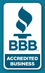 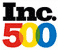 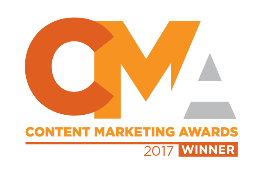 